School is closed on the highlighted daysSeptemberSeptemberSeptemberSeptemberSeptemberSeptemberOctoberOctoberOctoberOctoberOctober12NovemberNovemberNovemberNovemberNovember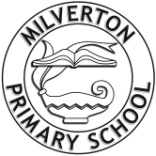 MonTueWedThuFriSatSatSunMonTueWedThuFriSatSunMonTueWedThuFriSatSun1233434567891234565678910101110111213141516789101112131213141516171718171819202122231415161718192019202122232424252425262728293021222324252627262728293031282930DecemberDecemberDecemberDecemberDecemberDecemberJanuaryJanuaryJanuaryJanuaryJanuary1FebruaryFebruaryFebruaryFebruaryFebruaryMonTueWedThuFriSatSatSunMonTueWedThuFriSatSunMonTueWedThuFriSatSun12334234567812345567891010119101112131415678910111212131415161717181617181920212213141516171819192021222324242523242526272829202122232425262627282930313130312728MarchMarchMarchMarchMarchMarchAprilAprilAprilAprilApril12MayMayMayMayMayMonTueWedThuFriSatSatSunMonTueWedThuFriSatSunMonTueWedThuFriSatSun123445345678912345676789101111121011121314151689101112131413141516171818191718192021222315161718192021202122232425252624252627282930222324252627282728293031293031JuneJuneJuneJuneJuneJuneJulyJulyJulyJulyJuly12AugustAugustAugustAugustAugustMonTueWedThuFriSatSatSunMonTueWedThuFriSatSunMonTueWedThuFriSatSun123343456789123456567891010111011121314151678910111213121314151617171817181920212223141516171819201920212223242425242526272829302122232425262726272829303128293031School HolidayPublic HolidayTeacher DayHigh school induction